ЧАСТНОЕ ОБРАЗОВАТЕЛЬНОЕ УЧРЕЖДЕНИЕДОПОЛНИТЕЛЬНОГО ПРОФЕССИОНАЛЬНОГО ОБРАЗОВАНИЯУчебно-методический центрФедерации профсоюзов Пензенской области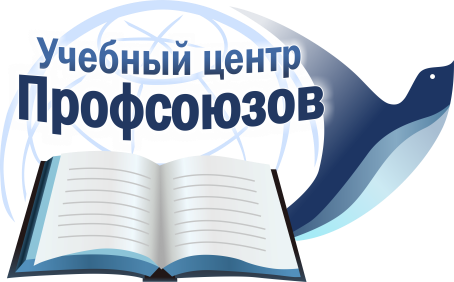 МЕТОДИЧЕСКИЕ РЕКОМЕНДАЦИИ ПО ОХРАНЕ ТРУДАг.Пенза, 2017I. Нормативные документы по охране трудаРуководством по охране труда в Российской Федерации являются Конституция РФ, Трудовой Кодекс РФ и другие подзаконные нормативные акты, в том числе: Федеральный закон от 28.12.2013 №426-ФЗ «О специальной оценке условий труда»; Приказ Минтруда России от 24.01.2014 №33н «Об утверждении Методики проведения специальной оценки условий труда, Классификатора вредных и (или) опасных производственных факторов, формы отчета о проведении специальной оценки условий труда и инструкции по ее заполнению», зарег. в Минюсте России 21.03.2014 № 31689; Федеральный закон от 24.07.1998 № 125-ФЗ «Об обязательном социальном страховании от несчастных случаев на производстве и профессиональных заболеваний»; Постановление Минтруда России от 24.10.2002 №73 (ред. от 20.02.2014) «Об утверждении форм документов, необходимых для расследования и учета несчастных случаев на производстве в отдельных отраслях и организациях»; Федеральный закон от 21.11.2011г. № 323-ФЗ «Об основах здоровья граждан в Российской Федерации»; Федеральный закон от 04.05.2012г. № 477н «Об утверждении перечня состояний, при которых оказывается первая помощь, и перечня мероприятий по оказанию первой помощи», зарег. в Минюсте России 16.05.2012г. № 24183; Приказ Минздравсоцразвития РФ от 05.03.2011г. № 169н «Об утверждении требований к комплектации изделиями медицинского назначения аптечек для оказания первой помощи работникам», зарег. в Минюсте России от 11.04.2011г. № 20452;  «ГОСТ 12.0.230-2007. Межгосударственный стандарт. Система стандартов безопасности труда. Системы управления охраной труда. Общие требования», введен в действие Приказом Ростехрегулирования от 10.07.2007 № 169; «ГОСТ Р 12.0.009-2009. Национальный стандарт РФ. Система стандартов безопасности труда. Система управления охраной труда на малых предприятиях. Требования и рекомендации по применению», утв. Приказом Ростехрегулирования от 10.08.2009 № 283; «ГОСТ Р 12.0.008-2009. Национальный стандарт РФ. Система стандартов безопасности труда. Системы управления охраной труда в организациях. Проверка (аудит)», утв. и введен в действие Приказом Ростехрегулирования от 10.08.2009 № 284; «ГОСТ Р 12.0.007-2009. Система стандартов безопасности труда. Система управления охраной труда в организации. Общие требования по разработке, применению, оценке и совершенствованию», утв. и введен в действие Приказом Ростехрегулирования от 21.04.2009 № 138- ст.IΙ. Основная документация по охране труда на предприятиях. Делопроизводство1.Распорядительная:приказы, распоряжения, положения по организации работы по ОТ ;должностные инструкции руководителей и специалистов (с указанием обязанностей по ОТ и ответственности за их невыполнение); инструкции по ОТ для работников и на отдельные виды работ; инструкции о соблюдении противопожарного режима и действиях людей при возникновении пожара.2.Отчетная документация содержит формы официальной статистической отчетности:формы 7-травматизм; 1-Т (условия труда); 4-ФСС;журнал   выполнения   предписаний   по   устранению   выявленных нарушений требований ОТ государственными органами надзора, контроля, управления.3.Учетная документация отражает деятельность предприятия по ОТ:журнал регистрации входящей документации по ОТ;журнал распоряжений по вопросам ОТ;журнал регистрации вводного инструктажа;программа вводного инструктажа;журнал регистрации первичного инструктажа, повторного, целевого, внепланового инструктажей;перечень основных вопросов инструктажа на рабочем месте; график проверки знаний по безопасным методам труда; журнал регистрации выдачи инструкций по ОТ;журнал регистрации присвоения 1 группы по электробезопасности  неэлектротехническому персоналу; перечень работ повышенной опасности или выполняемых в опасных и вредных условиях (при их наличии);перечень профессий и работ, для которых необходимо пройти медицинский осмотр;журнал регистрации нарядов-допусков на работы повышенной опасности (при их наличии);перечень выдаваемых бесплатно спецодежды, спец обуви и иных средств индивидуальной защиты;личная карточка учета спецодежды, спец-обуви и других СИЗ;журнал регистрации несчастных случаев на производстве;сообщения о последствиях несчастного случая на производстве;папка с документами на пострадавшего от несчастного случая на производстве для предоставления в органы социального страхования;журнал регистрации инструктажа о противопожарной безопасности; план противопожарных мероприятий;схема эвакуации;план мероприятий по улучшению условий и охраны труда; соглашение по охране труда;протоколы измерений показателей производственных факторов на рабочих местах; материалы аттестации рабочих мест по условиям труда;положительное заключение органа государственной экспертизы условий труда о качестве проведения аттестации рабочих мест; сертификат соответствия требованиям охраны труда.4. Примерный перечень дел:Дело № 01 Законодательные, нормативные правовые, нормативно-технические акты в области охраны труда.Дело № 02 Стандарты системы управления охраной труда организации.Дело № 03 Копии приказов, распоряжений руководства организации.Дело № 04 Положение о Системе управления охраной труда (Об организации работы по охране труда в организации). Положение о службе охраны труда. Должностная инструкция специалиста по охране труда.Дело № 05 План (программа) мероприятий по улучшению условий и охраны труда в организации.Дело № 06 Планы работы службы охраны труда, специалиста по охране труда (неделя, месяц, квартал, год).Дело № 07 Инструкции по охране труда по видам работ и профессиям работников организации.Дело № 08 Протоколы совещаний руководства организации по вопросам охраны труда.Дело № 09 Переписка со сторонними организациями.Дело №10 Журнал учета инструкций по охране труда.Дело №11 Журнал учета выдачи инструкций по охране труда.Дело №12 Журнал регистрации вводного инструктажа по охране труда с работниками организации. Программа вводного инструктажа по охране труда.Дело №13 Перечень производств и профессий организации для обязательного прохождения медицинских осмотров.Дело №14 График проведения периодических медицинских осмотров.Дело №15 Журнал регистрации инструктажей на рабочем месте. Перечень вопросов инструктажей на рабочем месте.Дело №16 Программы обучения работников по охране труда. Билеты по проверке знаний по охране труда.Дело №17 Протоколы проверки знаний по охране труда ИТР и рабочих.Дело №18 Журнал регистрации несчастных случаев на производстве.Дело №19 Копии материалов расследования несчастных случаев на производстве.Дело №20 Документация по техническому осмотру зданий, сооружений, внутризаводского транспорта.Дело №21 Предписания, акты обследования надзорных и контрольных органов.Дело №22 Предписания специалиста (инженера) по охране труда.Дело №23 Копии статистических отчетов по охране труда (1-Т (условия труда), 7- травматизм).Дело №24 Документация по выдаче средств индивидуальной защиты работникам организаций, мыла и других смывающих и обезвреживающих средств, молока и других равноценных пищевых продуктов.Дело №25 Личные карточки учета выдачи средств индивидуальной защиты.Дело №26 Журнал регистрации нарядов-допусков на выполнение работ повышенной опасности.Дело №27 Положение о комиссии по охране труда. Положение об организации работы уполномоченных (доверенных) лиц по охране труда.Дело №28 Журнал регистрации инструктажа о противопожарной безопасности.Дело №29 План противопожарных мероприятий.Дело №30 Протоколы измерений показателей производственных факторов на рабочих местах.Дело №31 Материалы по специальной оценке условий труда.Дело №32 Материалы сертификации работ по охране труда.III. Организация обучения безопасности труда1.  Разработка инструкций по охране трудаИнструкции по охране трудаИнструкция по охране труда (безопасному ведению работ) является одним из основных локальных документов. Наличие грамотно составленных инструкций обеспечивает снижение вероятности производственного травматизма, аварийных ситуаций, профессиональных заболеваний и качественное проведение первичного инструктажа.Нормативные правовые актыПостановление Правительства РФ от 27.12.2010 № 1160 (ред. от 30.07.2014) «Об утверждении Положения о разработке, утверждении и изменении нормативных правовых актов, содержащих государственные нормативные требования охраны труда»; Постановление Минтруда РФ от 17.12.2002 № 80 «Об утверждении Методических рекомендаций по разработке государственных нормативных требований охраны труда». При применении документа следует учитывать, что Постановление Правительства РФ от 27.12.2010 № 1160, утвердившего Положение о разработке, утверждении и изменении нормативных правовых актов, содержащих государственные нормативные требования охраны труда. По заключению Минюста РФ данный документ в государственной регистрации не нуждается – Письмо Минюста РФ от 08.04.2003 № 07/3351 – ЮД («Экономика и жизнь», № 18 2003; «Бюллетень Минюста РФ», № 5, 2003).Межотраслевые (отраслевые) правила и типовые инструкции по охране труда ПОТ РМ, ТИ РМ (ПОТ РО, ТИ РО);Правила безопасности, инструкции по безопасности, правила устройства и безопасной эксплуатации (ПБ, ИБ, ПУБЭ);Приказ Минздравсоцразвития России от 01.06.2009 №290н «Об утверждении Межотраслевых правил обеспечения работников специальной одеждой, специальной обувью и другими средствами индивидуальной защиты», зарег. в Минюсте России 10.09.2009 №14742);Локальные нормативные акты предприятия (организации);Эксплуатационная и ремонтная документация организаций изготовителей оборудования, технологическая документация организации.Разработка и утверждение инструкций по охране труда для работников.Инструкции разрабатываются для работника исходя из его должности (профессии) или вида выполняемой работы.Разработка инструкции по охране труда для работника осуществляется с учетом ст. 212 ТК РФ, на основании приказа (распоряжения) работодателя. Инструкции по охране труда разрабатываются руководителями соответствующих структурных подразделений организации. Работодатель обеспечивает разработку и утверждение инструкций по охране труда с учетом изложенного в письменном виде мнения выборного профсоюзного (иного уполномоченного работниками) органа. Коллективным договором может быть предусмотрено принятие инструкций по охране труда по согласованию с представительным органом работников. Порядок учета мнения выборного профсоюзного органа, представляющего интересы работников организации, изложен в ст. 372 ТК РФ. Служба охраны труда (специалист по охране труда) организации осуществляет контроль своевременной разработки проверки, пересмотра и утверждения инструкций, оказывает методическую помощь.Проверку и пересмотр инструкций организует работодатель. Пересмотр должен производиться не реже одного раза в пять лет. Инструкции могут досрочно пересматриваться:при пересмотре межотраслевых (отраслевых) правил и типовых инструкции по охране труда;при изменении условий труда работников;при внедрении новой техники и технологии;по результатам анализа материалов расследования аварий, несчастных случаев на производстве и профзаболеваний;по требованию представителей органов по труду субъектов РФ или органов федеральной инспекции труда.Если в течение срока действия инструкции по охране труда для работника, условия  его труда не изменились, то действие ее приказом (распоряжением) работодателя продлевается на следующий срок, о чем делается запись на первой странице инструкции. У руководителя структурного подразделения должен храниться комплект действующих в подразделении инструкций по охране труда, а также перечень этих инструкций. На предприятии должен быть журнал учета выдачи инструкций по охране труда работникам под роспись и журнал учета инструкций по охране труда для работников.Содержание инструкцииВ соответствии с нормативными документами инструкции по охране труда должны содержать следующие пять разделов: Общие требования:указания о необходимости соблюдения правил внутреннего трудового распорядка;требования по выполнению режимов труда и отдыха; перечень опасных и вредных производственных факторов, которые могут воздействовать на работника в процессе работы;перечень спецодежды, спецобуви и других средств индивидуальной защиты, выдаваемых работникам в соответствии с установленными правилами и нормами;порядок уведомления администрации о случаях травмирования работника и неисправности оборудования, приспособлений и инструмента;правила личной гигиены, которые должен знать и соблюдать работник при выполнении работы.Требования охраны труда перед началом работы:порядок-подготовки рабочего места, средств индивидуальной защиты; порядок    проверки    исправности    оборудования,    приспособлений и инструмента, ограждений, сигнализации, блокировочных и других устройств защитного заземления, вентиляции, местного освещения и т.п.;порядок проверки исходных материалов (заготовки, полуфабрикаты); порядок приема и передачи смены в случае непрерывного технологического процесса и работы оборудования.Требования охраны труда во время работы: способы и приемы безопасного выполнения работ, использования оборудования, транспортных средств, грузоподъемных механизмов, приспособлений и инструментов; требования безопасного обращения с исходными материалами (сырье, заготовки, полуфабрикаты); указания по безопасному содержанию рабочего места; действия, направленные на предотвращение аварийных ситуаций; требования,  предъявляемые к использованию средств индивидуальной защиты.Требования охраны труда в аварийных ситуациях: перечень основных аварийных ситуаций и причины, их вызывающих;действия работников при возникновении аварий и аварийных ситуаций; действия   по   оказанию   первой   помощи   пострадавшим   при травмировании, отравлении и других повреждениях здоровья.Требования охраны труда по окончании работ:порядок отключения, остановки, разборки, очистки и смазки оборудования, приспособлений, машин, механизмов и аппаратуры; порядок уборки отходов, полученных в ходе производственной деятельности; требования соблюдения личной гигиены;порядок извещения руководителя работ о недостатках, влияющих на безопасность труда, обнаруженных во время работы.2.  Проведение инструктажей по охране труда.Нормативные правовые актыПостановление Минтруда РФ, Минобразования РФ от 13.01.03 № 1/29 «Об утверждении Порядка обучения по охране труда и проверки знаний требований охраны труда работников организаций», зарег. в Минюсте РФ 12.02.2003 № 4209;«ГОСТ 12.0.004-90. Межгосударственный стандарт. Система стандартов безопасности труда. Организация обучения безопасности труда. Общие положения», утв. и введен в действие Постановлением Госстандарта СССР от 05.11.1990 № 2797.Документ утрачивает силу с 1 марта 2017 года в связи с изданием приказа Росстандарта от 09.06.2016 № 600-ст.ИнструктированиеДля всех вновь поступающих на работу (а также переводимых на другую работу лиц) работодатель обязан провести инструктаж по охране труда, организовать, обучение безопасным методам и приемам выполнения работ и оказанию первой помощи пострадавшим и проверки знаний требований охраны труда работников организаций.Допуск к работе лиц, не прошедших в установленном порядке обучение, инструктаж по охране труда, запрещается.Все принимаемые на работу лица, а также командированные в организацию работники и работники сторонних организаций, выполняющие работы на выделенном участке, обучающиеся образовательных учреждений соответствующих уровней, проходящие в организации производственную практику, и другие лица, участвующие в производственной деятельности организации, проходят в установленном порядке вводный инструктаж, который проводит специалист по охране труда или работник, на которого приказом работодателя (или уполномоченного им лица) возложены эти обязанности.Вводный инструктаж по охране труда проводится по программе, разработанной на основании законодательных и иных нормативных правовых актов Российской Федерации с учетом специфики деятельности организации и утвержденной в установленном порядке работодателем.Кроме вводного инструктажа по охране труда, проводятся первичный инструктаж на рабочем месте, повторный, внеплановый и целевой инструктажи.Первичный инструктаж на рабочем месте, повторный, внеплановый и целевой инструктажи проводит непосредственный руководитель (производитель) работ (мастер, прораб, преподаватель и т. д.), прошедший в установленном порядке обучение по охране труда и проверку знаний требований охраны труда.Проведение инструктажей по охране труда включает в себя ознакомление работников с имеющимися опасными или вредными производственными факторами, изучение требований охраны труда, содержащихся в локальных нормативных актах организации, инструкциях по охране труда, технической, эксплуатационной документации, а также применение безопасных методов и приемов выполнения работ.Инструктаж по охране труда завершается устной проверкой приобретенных работником знаний и навыков безопасных приемов работы лицом, проводившим инструктаж.Проведение всех видов инструктажей регистрируется в соответствующих журналах проведения инструктажей (в установленных случаях - в наряде-допуске на производство работ) с указанием подписи инструктируемого и подписи инструктирующего, а также даты проведения инструктажа.Первичный инструктаж на рабочем месте проводится до начала самостоятельной работы: со всеми вновь принятыми в организацию работниками, включая работников,  выполняющих работу на условиях трудового договора, заключенного на срок до 2 месяцев или на период выполнения сезонных работ в свободное от основной работы время (совместители), а также на дому (надомники) с использованием материалов, инструментов и механизмов, выделяемых работодателем или приобретаемых ими за свой счет;с работниками организации, переведенными в установленном порядке из другого структурного подразделения, либо работниками, которым поручается выполнение новой для них работы;с командированными работниками сторонних организаций, с обучающимися образовательных учреждений соответствующих уровней, проходящими производственную практику (практические занятия), и с другими лицами, участвующими в производственной деятельности организации.Первичный инструктаж на рабочем месте проводится руководителями структурных подразделений организации по программам, разработанным и утвержденным в установленном порядке в соответствии с требованиями законодательных и иных нормативных правовых актов по охране труда, локальных нормативных актов организации, инструкций по охране труда, технической и эксплуатационной документации.Работники, не связанные с эксплуатацией, обслуживанием, испытанием, наладкой и ремонтом оборудования, использованием электрифицированного или иного инструмента, хранением и применением сырья и материалов, могут освобождаться от прохождения первичного инструктажа на рабочем месте, утверждается работодателем.Перечень профессий и должностей работников, освобожденных от прохождения первичного инструктажа  на рабочем месте, утверждается работодателем.Повторный инструктаж проходят все работники, прошедшие первичный инструктаж, не реже одного раза в 6 месяцев по программам, разработанным для проведения первичного инструктажа на рабочем месте.Внеплановый инструктаж проводится:при введении в действие новых или изменении законодательных и иных нормативных правовых актов, содержащих требования охраны труда, а также инструкции по охране труда;при изменении технологических процессов, замене или модернизации оборудования, приспособлений, инструмента и других факторов, влияющих на безопасность труда;при нарушении работниками требований охраны груда, если эти нарушения создали реальную угрозу наступления тяжких последствии (несчастный случай на производстве, авария и т. п.);по требованию должностных лиц органов государственного надзора и контроля;при перерывах в работе (для работ с вредными и/или опасными условиями - более 30 календарных дней, а для остальных работ - более 2 месяцев);по решению работодателя.Целевой инструктаж проводится при выполнении разовых работ, при ликвидации последствий аварий, стихийных бедствий и работ, на которые оформляется наряд-допуск, разрешение или другие специальные документы, а также при проведении в организации массовых мероприятий.Конкретный порядок, условия, сроки и периодичность проведения всех видов инструктажей по охране труда работников отдельных отраслей и организаций регулируются соответствующими отраслевыми и межотраслевыми нормативными правовыми актами по безопасности и охране труда.3. Обучение работников рабочих профессийРаботодатель (или уполномоченное им лицо) обязан организовать в течение месяца после приема на работу обучение безопасным методам и приемам выполнения работ всех поступающих на работу лиц, а также лиц, переводимых на другую работу.Обучение по охране труда проводится при подготовке работников рабочих профессий, переподготовке и обучении их другим рабочим профессиям.Работодатель (или уполномоченное им лицо) обеспечивает обучение лиц, принимаемых на работу с вредными и (или) опасными условиями труда, безопасным методам и приемам выполнения работ со стажировкой на рабочем месте и сдачей экзаменов, а в процессе трудовой деятельности - проведение периодического обучения по охране труда и проверки знаний требований охраны труда. Работники рабочих профессий, впервые поступившие на указанные работы либо имеющие перерыв в работе по профессии (виду работ) более года, проходят обучение и проверку знаний требований охраны труда в течение первого месяца после назначения на эти работы.Порядок, форма, периодичность и продолжительность обучения по охране труда и проверки знаний требований охраны труда работников рабочих профессий устанавливаются работодателем (или уполномоченным им лицом) в соответствии с нормативными правовыми актами, регулирующими безопасность конкретных видов работ.Работодатель (или уполномоченное им лицо) организует проведение периодического, не реже одного раза в год, обучения работников рабочих профессий оказанию первой помощи пострадавшим. Вновь принимаемые на работу проходят обучение по оказанию первой помощи пострадавшим в сроки, установленные работодателем (или уполномоченным им лицом), но не позднее одного месяца после приема на работу.4. Обучение руководителей и специалистов.Руководители и специалисты организаций проходят специальное обучение по охране труда в объеме должностных обязанностей при поступлении на работу в течение первого месяца, далее - по мере необходимости, но не реже одного раза в три года.Вновь назначенные на должность руководители и специалисты организации допускаются к самостоятельной деятельности после их ознакомления работодателем (или уполномоченным им лицом) с должностными обязанностями, в том числе по охране труда, с действующими в организации локальными нормативными актами, регламентирующими порядок организации работ по охране труда, условиями труда на вверенных им объектах (структурных подразделениях организации).Обучение по охране труда руководителей и специалистов проводится по соответствующим программам по охране труда непосредственно самой организацией или образовательными учреждениями профессионального образования, учебными центрами и другими учреждениями и организациями, осуществляющими образовательную деятельность (далее - обучающие организации), при наличии у них лицензии на право ведения образовательной деятельности, преподавательского состава, специализирующегося в области охраны труда, и соответствующей материально-технической базы.Обучение по охране труда проходят:- руководители организаций, заместители руководителей организаций, курирующие вопросы охраны труда, заместители главных инженеров по охране труда, работодатели - физические лица, иные лица, занимающиеся предпринимательской деятельностью; руководители, специалисты, инженерно-технические работники, осуществляющие организацию, руководство и проведение работ на рабочих местах и в производственных подразделениях, а также контроль и технический надзор за проведением работ; педагогические работники образовательных учреждений начального профессионального, среднего профессионального, высшего профессионального, послевузовского профессионального образования и дополнительного профессионального образования - преподаватели дисциплин "охрана труда", "безопасность жизнедеятельности", "безопасность технологических процессов и производств", а также организаторы и руководители производственной практики обучающихся - в обучающих организациях федеральных органов исполнительной власти, органов исполнительной власти субъектов Российской Федерации в области охраны труда;- специалисты служб охраны труда, работники, на которых работодателем возложены обязанности организации работы по охране труда, члены комитетов (комиссий) по охране труда, уполномоченные (доверенные) лица по охране труда профессиональных союзов и иных уполномоченных работниками представительных органов - в обучающих организациях федеральных органов исполнительной власти, органов исполнительной власти субъектов Российской Федерации в области охраны труда;- члены комиссий по проверке знаний требований охраны труда организаций - в обучающих организациях федеральных органов исполнительной власти, органов исполнительной власти субъектов Российской Федерации в области охраны труда;- члены комиссий по проверке знаний требований охраны труда обучающих организаций, осуществляющих обучение специалистов и руководителей федеральных органов исполнительной власти и органов исполнительной власти субъектов Российской Федерации в области охраны труда, - в обучающих организациях Министерства труда и социального развития Российской Федерации.Руководители и специалисты организации могут проходить обучение по охране труда и проверку знаний требований охраны труда в самой организации, имеющей комиссию по проверке знаний требований охраны труда.Требования к условиям осуществления обучения по охране труда по соответствующим программам обучающими организациями разрабатываются и утверждаются Министерством труда и социального развития Российской Федерации по согласованию с Министерством образования Российской Федерации.Министерство труда и социального развития Российской Федерации разрабатывает и утверждает примерные учебные планы и программы обучения по охране труда, включающие изучение межотраслевых правил и типовых инструкций по охране труда, других нормативных правовых актов, содержащих требования охраны труда.Обучающие организации на основе примерных учебных планов и программ обучения по охране труда разрабатывают и утверждают рабочие учебные планы и программы обучения по охране труда по согласованию с соответствующими федеральными органами исполнительной власти, органами исполнительной власти субъектов Российской Федерации в области охраны труда.Обучение по охране труда руководителей и специалистов в организации проводится по программам обучения по охране труда, разрабатываемым на основе примерных учебных планов и программ обучения по охране труда, утверждаемым работодателем.В процессе обучения по охране труда руководителей и специалистов проводятся лекции, семинары, собеседования, индивидуальные или групповые консультации, деловые игры и т.д., могут использоваться элементы самостоятельного изучения программы по охране труда, модульные и компьютерные программы, а также дистанционное обучение.Обучение по охране труда руководителей и специалистов проводится преподавателями образовательных учреждений, осуществляющими преподавание дисциплин "охрана труда", "безопасность жизнедеятельности", "безопасность технологических процессов и производств", руководителями и специалистами федеральных органов исполнительной власти, органов исполнительной власти субъектов Российской Федерации в области охраны труда, органов государственного надзора и контроля, а также работниками служб охраны труда организаций, имеющими соответствующую квалификацию и опыт работы в области охраны труда.Обучающие организации должны иметь штатных преподавателей.Обучение по охране труда руководителей и специалистов организаций осуществляется при повышении их квалификации по специальности.5. Проверка знаний требований охраны труда.Проверку теоретических знаний требований охраны труда и практических навыков безопасной работы работников рабочих профессий проводят непосредственные руководители работ в объеме знаний требований правил и инструкций по охране труда, а при необходимости - в объеме знаний дополнительных специальных требований безопасности и охраны труда.Руководители и специалисты организаций проходят очередную проверку знаний требований охраны труда не реже одного раза в три года.Внеочередная проверка знаний требований охраны труда работников организаций независимо от срока проведения предыдущей проверки проводится:- при введении новых или внесении изменений и дополнений в действующие законодательные и иные нормативные правовые акты, содержащие требования охраны труда. При этом осуществляется проверка знаний только этих законодательных и нормативных правовых актов;- при вводе в эксплуатацию нового оборудования и изменениях технологических процессов, требующих дополнительных знаний по охране труда работников. В этом случае осуществляется проверка знаний требований охраны труда, связанных с соответствующими изменениями;- при назначении или переводе работников на другую работу, если новые обязанности требуют дополнительных знаний по охране труда (до начала исполнения ими своих должностных обязанностей);- по требованию должностных лиц федеральной инспекции труда, других органов государственного надзора и контроля, а также федеральных органов исполнительной власти и органов исполнительной власти субъектов Российской Федерации в области охраны труда, органов местного самоуправления, а также работодателя (или уполномоченного им лица) при установлении нарушений требований охраны труда и недостаточных знаний требований безопасности и охраны труда;- после происшедших аварий и несчастных случаев, а также при выявлении неоднократных нарушений работниками организации требований нормативных правовых актов по охране труда;- при перерыве в работе в данной должности более одного года.Объем и порядок процедуры внеочередной проверки знаний требований охраны труда определяются стороной, инициирующей ее проведение.Для проведения проверки знаний требований охраны труда работников в организациях приказом (распоряжением) работодателя (руководителя) создается комиссия по проверке знаний требований охраны труда в составе не менее трех человек, прошедших обучение по охране труда и проверку знаний требований охраны труда в установленном порядке.В состав комиссий по проверке знаний требований охраны труда организаций включаются руководители организаций и их структурных подразделений, специалисты служб охраны труда, главные специалисты (технолог, механик, энергетик и т.д.). В работе комиссии могут принимать участие представители выборного профсоюзного органа, представляющего интересы работников данной организации, в том числе уполномоченные (доверенные) лица по охране труда профессиональных союзов.В состав комиссий по проверке знаний требований охраны труда обучающих организаций входят руководители и штатные преподаватели этих организаций и по согласованию руководители и специалисты федеральных органов исполнительной власти, органов исполнительной власти субъектов Российской Федерации в области охраны труда, органов государственного надзора и контроля за соблюдением трудового законодательства, органов местного самоуправления, профсоюзных органов или иных уполномоченных работниками представительных органов.Комиссия по проверке знаний требований охраны труда состоит из председателя, заместителя (заместителей) председателя, секретаря и членов комиссии.Проверка знаний требований охраны труда работников, в том числе руководителей, организаций проводится в соответствии с нормативными правовыми актами по охране труда, обеспечение и соблюдение требований которых входит в их обязанности с учетом их должностных обязанностей, характера производственной деятельности.Результаты проверки знаний требований охраны труда работников организации оформляются протоколом.Работнику, успешно прошедшему проверку знаний требований охраны труда, выдается удостоверение за подписью председателя комиссии по проверке знаний требований охраны труда, заверенное печатью организации, проводившей обучение по охране труда и проверку знаний требований охраны труда.Работник, не прошедший проверку знаний требований охраны труда при обучении, обязан после этого пройти повторную проверку знаний в срок не позднее одного месяца.Обучающие организации могут осуществлять проверку знаний требований охраны труда только тех работников, которые проходили в них обучение по охране труда. 6. Охрана труда при работе с неэлектротехническим персоналом.Нормативные правовые актыПриказ Минтруда России от 24.07.2013 № 328н «Об утверждении правил по охране труда при эксплуатации электроустановок», зарег. в Минюсте России 12.12.2013 № 30593Группа I по электробезопасности распространяется на неэлектротехнический персонал (не относящийся к электротехническому и электротехнологическому персоналу). Перечень должностей, рабочих мест, требующих отнесения производственного персонала к группе I, определяет руководитель организации (обособленного подразделения). Персоналу, усвоившему требования по электробезопасности, относящиеся к его производственной деятельности, присваивается группа I с оформлением в журнале, который должен содержать ФИО работника, его должность, дату присвоения группы I по электробезопасности, подпись проверяемого и проверяющего. Присвоение группы I производится путем проведения инструктажа, который, как правило, должен завершаться проверкой знаний в форме устного опроса и (при необходимости) проверкой приобретенных навыков безопасных способов работы или оказания первой помощи при поражении электрическим током. Присвоение I группы проводится работником из числа электротехнического персонала, имеющего группу III по электробезопасности, назначенным распоряжением руководителя организации. Примерная форма инструкция по охране труда неэлектротехнического персоналаСогласованно					Утверждаю(Реквизиты документа				____________________________Выражающего мнение профсоюзного			     (должность руководителя организации) Или иного уполномоченного				____________________________Работниками органа)				     (подпись, дата, фамилия, инициалы)1.   Общие требования безопасности1.1. Настоящая инструкция распространяется на неэлектротехнический персонал, у которого при выполнении своих трудовых обязанностей может возникнуть опасность поражения электрическим током.1.2. Инструктаж неэлектротехнического персонала может проводиться сотрудником из числа электротехнического персонала организации, имеющим ΙΙΙ группу по электробезопасности.Работник, проводящий инструктаж и присвоение I группы по электробезопасности, должен быть уполномочен на это распоряжением ответственного за электрохозяйство или руководителем организации.1.3. При инструктаже до инструктируемого должны быть доведены элементарные представления об опасности электрического тока, мерах безопасности на обслуживаемом участке, методах оказания первой помощи при несчастных случаях.1.4. Инструктаж завершается проверкой (путем устного опроса) усвоения сотрудником мер безопасности на рабочем месте и методов оказания первой помощи пострадавшим при несчастных случаях.1.5. Работникам, прошедшим инструктаж и усвоившим требования настоящей инструкции, присваивается группа I по электробезопасности с оформлением в журнале проверки знаний.1.6. Перечень профессий и список лиц. подлежащих инструктажу в объеме I группы по электробезопасности, должен утверждаться руководителем предприятия.2. Требования безопасности перед началом работы2.1. Перед началом работы необходимо внимательно осмотреть используемое оборудование, убедиться в надежности подключения его к электросети, отсутствии повреждений штепселей, розеток, вилок, изоляции проводов электропитания.2.2. При обнаружении каких-либо нарушений требований электробезопасности следует немедленно сообщить об этом своему непосредственному руководителю, который обязан принять меры по устранению нарушений.3. Требования безопасности во время работы3.1. В течение рабочего дня каждый сотрудник должен выполнять только ту работу, которая входит в его трудовые обязанности и по ней проведен инструктаж на рабочем месте. В случае получения задания ил выполнение работы иного характера с использованием оборудовании, которое отличается от оборудования на рабочем месте, необходимо потребовать от руководителя, выдавшего такое задание, проведения инструктажа по безопасному проведению работ, исключению возможности поражения электротоком.3.2. В случае появления сбоев в работе оборудования проводить работы по наладке этого оборудования самостоятельно не разрешается. Такие работы должны выполнять специалисты в соответствии с их должностными обязанностями.3.3. Работникам организации запрещается открывать электрощиты, самостоятельно заменять электрические лампы, производить ремонт выключателей, штепселей, розеток и других электроустановок, трогать и перемещать провода электропитания, проводить какие-либо другие работы, при которых не исключается возможность контакта с токоведущими частями. 4. Требование безопасности при аварийных ситуациях4.1. В случае возникновения аварийной ситуации необходимо немедленно выключить оборудование и выполнять указания руководителя.5. Требования безопасности после окончания работы5.1. После окончания работы все оборудование должно быть обесточено.5.2. Необходимо также провести осмотр оборудования и всех электрических устройств с целью выявления возможных отклонений от требований электробезопасности, возникших с течение рабочего дня.6. Помощь пострадавшему при поражении электрическим током6.1. Первым действием при поражении электрическим током должно быть отключение электропроводящего устройства, которое коснулся пострадавший.6.2. Если отключение установки не может быть осуществлено, необходимо принять меры к отделению пострадавшего от токоведущих частей. Эти действия должны выполняться в диэлектрических перчатках. При их отсутствии следует воспользоваться сухой токонепроводящей тканью или полами своей одежды.6.3. О происшедшем несчастном случае необходимо сообщить руководителю подразделения, который должен немедленно вызнать медицинскую помощь независимо от степени тяжести этого случая.6.4. До прибытия первой помощи пострадавшему необходимо оказать первую помощь.Разработчик: Специалист по охране труда (подпись, дата, фамилия, инициалы).ΙV. Специальная оценка условий трудаСпециальная оценка условий труда - единый комплекс последовательно осуществляемых мероприятий по идентификации вредных и (или) опасных факторов производственной среды и трудового процесса и оценке уровня их воздействия на работника с учетом отклонения их фактических значений от установленных уполномоченным Правительством Российской Федерации федеральным органом исполнительной власти нормативов условий труда и применения средств индивидуальной и коллективной защиты работников.Обязанности по организации и финансированию проведения специальной оценки условий труда возлагаются на работодателя. Проведением СОУТ занимается организация, отвечающая требованиям ФЗ №426-ФЗ, и зарегистрированная в реестре организаций, проводящих специальную оценку.Специальная оценка условий труда на рабочем месте проводится не реже, чем один раз в пять лет.1.Требования к комиссии по специальной оценке условий трудаРаботодателем образуется комиссия по проведению специальной оценки условий труда;Комиссия до начала выполнения работ по проведению специальной оценки условий труда утверждает перечень рабочих мест, на которых будет проводиться специальная оценка условий труда, с указанием аналогичных рабочих мест;Число членов комиссии должно быть нечетным;Утверждается график проведения СОУТ;В состав комиссии не включается представитель организации, проводящей СОУТ;В состав комиссии включаются представители работодателя, в том числе специалист по охране труда, представители выборного органа первичной профсоюзной организации или иного представительного органа работников (при наличии);Комиссию возглавляет работодатель или его представитель.Состав и порядок деятельности комиссии утверждаются приказом (распоряжением) работодателя.2. Льготы и компенсации за работу во вредных условиях труда (УТ)Работодатели, по своему усмотрению, могут увеличить процент доплат, отпуск, сокращение продолжительности рабочего времени. Увеличение продолжительности сокращенного рабочего времени до 40 часовой рабочей недели производится с письменного согласия работника с выплатой денежной компенсации.В соответствии с СОУТ предусматривается льготное пенсионное обеспечение при следующих условиях:А) профессия относится к списку №1 или №2;Б) выработанный стаж по данной профессии;В) вредные условия труда подтверждены СОУТ;Г) согласно СОУТ занятость на рабочем месте составляет не менее 80%;Д) работодателем уплачены страховые тарифы в ПФР согласно уровню вредности на рабочем месте.  V. Учет и расследование несчастных случаев. Обязанности работодателя при несчастном случае на производстве.Несчастные случаи бывают четырех видов: легкий, групповой, тяжелый, со смертельным исходом.Расследование несчастных случаев регламентируется двумя документами: Постановление Минтруда России от 24.10.2002г. № 73 «Об утверждении форм документов, необходимых для расследования и учета несчастных случаев на производстве, и положения об особенностях расследования несчастных случаев на производстве в отдельных отраслях и организациях»; Трудовой Кодекс Российской Федерации.1. Немедленно организовать оказание первой помощи пострадавшему.2. Организовать доставку пострадавшего в учреждение здравоохранения.3. Принять неотложные меры по предотвращению развития аварийной ситуации и воздействия травмирующего фактора на других лиц.4. Сохранить до начала расследования несчастного случая обстановку, какой она была на момент происшествия (если это не угрожает жизни и здоровью других людей и не приведет к аварии). В случае невозможности ее сохранения - зафиксировать сложившуюся обстановку (схемы, фотографии и т.п.)5. Немедленно проинформировать о несчастном случае на производстве родственников пострадавшего.6. Направить извещение в соответствующие органы, определенные нормативно-правовыми актами: 1) при легком несчастном случае в Фонд социального страхования; 2) при тяжелом, групповом, несчастном случае со смертельным исходом - ГИТ; прокуратура по месту происшествия несчастного случая; орган исполнительной власти субъекта РФ; работодателю, направившего работника, с которым произошел несчастный случай; территориальные объединения организаций профсоюзов; территориальный орган государственного надзора, если несчастный случай произошел в организации или на объекте, подконтрольных этому органу; Фонд социального страхования (при тяжелом несчастном случае, групповом несчастном случае, несчастном случае со смертельным исходом в течение суток; о несчастных случаях, которые по прошествии времени перешли в вышеназванные категории в течение 3 суток после получения сведений об этом.7. Незамедлительно создать комиссию в составе не менее трех человек.8. Обеспечить своевременное расследование несчастного случая на производстве и его учёт.VI Административная ответственность за нарушение требований охраны труда («Кодекс российской Федерации об административных правонарушениях от 30.12.2001 № 195-ФЗ (ред. от 21.11.2016)»).VII Уголовная ответственность за нарушение требований охраны труда («Уголовный кодекс РФ» от 13.06.1996 № 63-ФЗ (ред. от 22.11.2016)).VIII Оказание первой помощи при несчастных случаях на производстве.1.Первая помощь.В соответствии со ст. 31 Федерального закона от 21.11.2011г. № 323-ФЗ «Об основах охраны здоровья граждан в Российской Федерации», первая помощь до оказания медицинской помощи оказывается гражданам при несчастных случаях, травмах, отравлениях и других состояниях и заболеваниях, угрожающих их жизни и здоровью, лицами, обязанными оказывать первую помощь в соответствии с федеральным "законом" или со специальным правилом и имеющими соответствующую подготовку, в том числе сотрудниками органов внутренних дел Российской Федерации, сотрудниками, военнослужащими и работниками Государственной противопожарной службы, спасателями аварийно-спасательных формирований и аварийно-спасательных служб.         Состояния и мероприятия оказания первой помощи подробно изложены в Приказе Минздравсоцразвития России от 04.05.2012г. № 477н «Об утверждении перечня состояний, при которых оказывается первая помощь, и перечня мероприятий по оказанию первой помощи», зарег. в Минюсте России 16.05.2012г. № 24183.Перечень состояний, при которых оказывается первая помощь:1. Отсутствие сознания.	2. Остановка дыхания и кровообращения.3. Наружные кровотечения.4. Инородные тела верхних дыхательных путей.5. Травмы различных областей тела.6. Ожоги, эффекты воздействия высоких температур, теплового излучения.7. Отморожение и другие эффекты воздействия низких температур.8. Отравления.         Перечень мероприятий по оказанию первой помощи:1. Мероприятия по оценке обстановки и обеспечению безопасных условий для оказания первой помощи:1) определение угрожающих факторов для собственной жизни и здоровья.Внимание! Прежде чем действовать, необходимо обеспечить собственную безопасность с учетом наиболее частых опасных ситуаций на объектах электроэнергетики.Правило первое. Если есть вероятность возгорания, взрыва, обвала и прочего, что может угрожать жизни — вынести пострадавшего из очага возможного возгорания, взрыва или обвала.Внимание! В очаге обрушения, пожара или взрыва имеют право работать только профессиональные спасатели, пожарные и личный состав спецподразделений. Лицам других профессий запрещено входить в опасную зону и находиться там по своей инициативе.Правило второе. Если пострадавший лежит в зоне шагового напряжения или касается электрического провода, то приближаться к нему можно только в диэлектрических ботах или «гусиным шагом». Прикасаться к пострадавшему можно только после полного освобождения его от действия электрического тока.Правило третье. Когда в замкнутом пространстве ощущается запах газа или у пострадавшего отмечается неестественно розовый цвет кожи, вынос пострадавшего осуществляется спасателем в средствах защиты органов дыхания. Внимание! Недопустимо пользоваться зажигалками или спичками, включать электрооборудование или наносить удары металлическими предметами в любом загазованном пространстве.2) определение угрожающих факторов для жизни и здоровья пострадавшего;3) устранение угрожающих факторов для жизни и здоровья;4) прекращение действия повреждающих факторов на пострадавшего;5) оценка количества пострадавших;6) извлечение пострадавшего из транспортного средства или других труднодоступных мест;7) перемещение пострадавшего.2. Вызов скорой медицинской помощи, других специальных служб, сотрудники которых обязаны оказывать первую помощь в соответствии с федеральным "законом" или со специальным правилом.3. Определение наличия сознания у пострадавшего.4. Мероприятия по восстановлению проходимости дыхательных путей и определению признаков жизни у пострадавшего:1) запрокидывание головы с подъемом подбородка;2) выдвижение нижней челюсти;3) определение наличия дыхания с помощью слуха, зрения и осязания;4) определение наличия кровообращения, проверка пульса на магистральных артериях.5. Мероприятия по проведению сердечно-легочной реанимации до появления признаков жизни:1) давление руками на грудину пострадавшего;2) искусственное дыхание "Рот ко рту";3) искусственное дыхание "Рот к носу";4) искусственное дыхание с использованием устройства для искусственного дыхания.6. Мероприятия по поддержанию проходимости дыхательных путей:1) придание устойчивого бокового положения;2) запрокидывание головы с подъемом подбородка;3) выдвижение нижней челюсти.7. Мероприятия по обзорному осмотру пострадавшего и временной остановке наружного кровотечения:1) обзорный осмотр пострадавшего на наличие кровотечений;2) пальцевое прижатие артерии;3) наложение жгута;4) максимальное сгибание конечности в суставе;5) прямое давление на рану;6) наложение давящей повязки.8. Мероприятия по подробному осмотру пострадавшего в целях выявления признаков травм, отравлений и других состояний, угрожающих его жизни и здоровью, и по оказанию первой помощи в случае выявления указанных состояний:1) проведение осмотра головы;2) проведение осмотра шеи;3) проведение осмотра груди;4) проведение осмотра спины;5) проведение осмотра живота и таза;6) проведение осмотра конечностей;7) наложение повязок при травмах различных областей тела, в том числе окклюзионной (герметизирующей) при ранении грудной клетки;8) проведение иммобилизации (с помощью подручных средств, аутоиммобилизация, с использованием изделий медицинского назначения);9) фиксация шейного отдела позвоночника (вручную, подручными средствами, с использованием изделий медицинского назначения);10) прекращение воздействия опасных химических веществ на пострадавшего (промывание желудка путем приема воды и вызывания рвоты, удаление с поврежденной поверхности и промывание поврежденной поверхности проточной водой);11) местное охлаждение при травмах, термических ожогах и иных воздействиях высоких температур или теплового излучения;12) термоизоляция при отморожениях и других эффектах воздействия низких температур.9. Придание пострадавшему оптимального положения тела.10. Контроль состояния пострадавшего (сознание, дыхание, кровообращение) и оказание психологической поддержки.11. Передача пострадавшего бригаде скорой медицинской помощи, другим специальным службам, сотрудники которых обязаны оказывать первую помощь в соответствии с федеральным "законом" или со специальным правилом.2.Набор для оказания первой помощи.В соответствии с Приказом Минздравсоцразвития России от 05.03.2011г. № 169н «Об утверждении Требований к комплектации изделиями медицинского назначения аптечек для оказания первой помощи работникам», утвержден набор для оказания первой помощи, который комплектуется медицинскими изделиями в количествах не менее:- жгут кровоостанавливающий - 1 штука;- бинт марлевый медицинский нестерильный  5м×5см– 1 штука;- бинт марлевый медицинский нестерильный  5м×10см– 1 штука;- бинт марлевый медицинский нестерильный  7м×14см– 1 штука;- бинт марлевый медицинский стерильный  5м×7см– 1 штука;- бинт марлевый медицинский стерильный  5м×10см– 2 штуки;- бинт марлевый медицинский стерильный  5м×14см– 2 штуки;- пакет перевязочный медицинский индивидуальный стерильный с герметичной оболочкой - 1 штука;- салфетки марлевые медицинские стерильные – 1 упаковка;- лейкопластырь бактерицидный не менее 4см×10см– 2 штуки;- лейкопластырь бактерицидный не менее 1,9см×7,2см– 10 штук;- лейкопластырь рулонный 1см×250см– 1 штука;- устройство для проведения искусственного дыхания "Рот-Устройство-Рот" или карманная маска для искусственной вентиляции легких «Рот-маска» - 1 штука;- ножницы для разрезания повязок по Листеру – 1 штука;- салфетки антисептические из бумажного текстилеподобного материала стерильные спиртовые;- перчатки медицинские нестерильные, смотровые - 2 пары;- маска медицинская нестирильная 3-слойная из нетканого материала с резинками или с завязками – 2 штуки;- покрывало спасательное изотермическое не менее 160см×210см – 1 штука;- английские булавки стальные со спиралью не менее  – 3 штуки;- рекомендации с пиктограммами по использованию изделий медицинского назначения аптечки для оказания первой помощи – 1 штука;- футляр или сумка санитарная – 1 штука;- блокнот отрывной для записей, формат не менее А7 – 1 штука;- авторучка – 1 штука.            Набор подлежит комплектации медицинскими изделиями, зарегистрированными в установленном порядке на территории Российской Федерации.          Условия хранения медицинских изделий до их использования по назначению должны соответствовать установленным правилам хранения.         Медицинские изделия, которыми в соответствии с настоящими требованиям комплектуется набор, не подлежат замене медицинскими изделиями других наименований.          По истечении сроков годности медицинских изделий или в случае их использования набор, при предполагаемом дальнейшем его использовании, подлежит пополнению.         Не допускается повторное использование медицинских изделий.         Рекомендации с пиктограммами по использованию изделий медицинского назначения аптечки для оказания первой помощи работникам должны предусматривать описание (изображение) следующих действий:а) при оказании первой помощи все манипуляции выполнять в медицинских перчатках. При наличии угрозы распространения инфекционных заболеваний использовать маску медицинскую;б) при артериальном кровотечении из крупной (магистральной) артерии прижать сосуд пальцами в точках прижатия, наложить жгут кровоостанавливающий выше места повреждения с указанием в записке времени наложения жгута, наложить на рану давящую (тугую) повязку;в) при отсутствии у лица, которому оказывают первую помощь, самостоятельного дыхания провести искусственное дыхание при помощи устройства для проведения искусственного дыхания "Рот - Устройство - Рот" или карманной маски для искусственной вентиляции легких "Рот - маска";г) при наличии раны наложить давящую (тугую) повязку, используя стерильные салфетки и бинты или применяя пакет перевязочный стерильный. При отсутствии кровотечения из раны и отсутствии возможности наложения давящей повязки наложить на рану стерильную салфетку  и закрепить ее лейкопластырем. При микротравмах использовать лейкопластырь бактерицидный;д) при попадании на кожу и слизистые биологических жидкостей лиц, которым оказывается первая помощь, использовать салфетки антисептические из бумажного текстилеподобного материала стерильные спиртовые;е) покрывало спасательное изотермическое расстелить (серебристой стороной к телу для защиты от переохлаждения; золотой стороной к телу для защиты от перегревания), лицо оставить открытым, конец покрывала загнуть и закрепить.IX Требования пожарной безопасности.1.Организационные требования.Ответственность за нарушение требований пожарной безопасности в соответствии с действующим законодательством несут:- собственники имущества;- руководители федеральных органов исполнительной власти;- руководители органов местного самоуправления;- лица, уполномоченные владеть, пользоваться или распоряжаться имуществом, в том числе руководители организаций;- лица, в установленном порядке назначенные ответственными за обеспечение пожарной безопасности;- должностные лица в пределах их компетенции.Указанные лица за нарушение требований пожарной безопасности, а также за иные правонарушения в области пожарной безопасности могут быть привлечены к дисциплинарной, административной или уголовной ответственности в соответствии с действующим законодательством.Административная ответственность руководителей организаций.Основания и порядок привлечения руководителей организаций к административной ответственности за правонарушения в области пожарной безопасности устанавливаются законодательством Российской Федерации.Ответственность за организацию и своевременность обучения в области пожарной безопасности и проверку знаний правил пожарной безопасности работников организаций несут администрации (собственники) этих организаций, должностные лица организаций, предприниматели без образования юридического лица, а также работники, заключившие трудовой договор с работодателем в порядке, установленном законодательством Российской Федерации.Контроль за организацией обучения мерам пожарной безопасности работников организаций осуществляют органы государственного пожарного надзора.Основными видами обучения работников организаций мерам пожарной безопасности являются противопожарный инструктаж и изучение минимума пожарно-технических знаний (пожарно-технический минимум).2.Классификация пожаров. Средства пожаротушения.Пожары классифицируются по виду горючего материала и подразделяются на следующие классы:1) пожары твердых горючих веществ и материалов (A);2) пожары горючих жидкостей или плавящихся твердых веществ и материалов (B);3) пожары газов (C);4) пожары металлов (D);5) пожары горючих веществ и материалов электроустановок, находящихся под напряжением (E);6) пожары ядерных материалов, радиоактивных отходов и радиоактивных веществ (F).Опасные факторы пожара.1. К опасным факторам пожара, воздействующим на людей и имущество, относятся:1) пламя и искры;2) тепловой поток;3) повышенная температура окружающей среды;4) повышенная концентрация токсичных продуктов горения и термического разложения;5) пониженная концентрация кислорода;6) снижение видимости в дыму.2. К сопутствующим проявлениям опасных факторов пожара относятся:1) осколки, части разрушившихся зданий, сооружений, транспортных средств, технологических установок, оборудования, агрегатов, изделий и иного имущества;2) радиоактивные и токсичные вещества и материалы, попавшие в окружающую среду из разрушенных технологических установок, оборудования, агрегатов, изделий и иного имущества;3) вынос высокого напряжения на токопроводящие части технологических установок, оборудования, агрегатов, изделий и иного имущества;4) опасные факторы взрыва, происшедшего вследствие пожара;5) воздействие огнетушащих веществ.Пожарная техника в зависимости от назначения и области применения подразделяется на следующие типы:1) первичные средства пожаротушения;2) мобильные средства пожаротушения;3) установки пожаротушения;4) средства пожарной автоматики;5) пожарное оборудование;6) средства индивидуальной защиты и спасения людей при пожаре;7) пожарный инструмент (механизированный и немеханизированный);8) пожарные сигнализация, связь и оповещение.        Первичные средства пожаротушения предназначены для использования работниками организаций, личным составом подразделений пожарной охраны и иными лицами в целях борьбы с пожарами и подразделяются на следующие типы:1) переносные и передвижные огнетушители;2) пожарные краны и средства обеспечения их использования;3) пожарный инвентарь;4) покрывала для изоляции очага возгорания.         Пути эвакуации людей при пожаре.1. Каждое здание или сооружение должно иметь объемно-планировочное решение и конструктивное исполнение эвакуационных путей, обеспечивающие безопасную эвакуацию людей при пожаре. При невозможности безопасной эвакуации людей должна быть обеспечена их защита посредством применения систем коллективной защиты.2. Для обеспечения безопасной эвакуации людей должны быть:1) установлены необходимое количество, размеры и соответствующее конструктивное исполнение эвакуационных путей и эвакуационных выходов;2) обеспечено беспрепятственное движение людей по эвакуационным путям и через эвакуационные выходы;3) организованы оповещение и управление движением людей по эвакуационным путям (в том числе с использованием световых указателей, звукового и речевого оповещения).3. Безопасная эвакуация людей из зданий и сооружений при пожаре считается обеспеченной, если интервал времени от момента обнаружения пожара до завершения процесса эвакуации людей в безопасную зону не превышает необходимого времени эвакуации людей при пожаре.4. Методы определения необходимого и расчетного времени, а также условий беспрепятственной и своевременной эвакуации людей определяются нормативными документами по пожарной безопасности.        Первичные средства пожаротушения в зданиях и сооружениях1. Здания и сооружения должны быть обеспечены первичными средствами пожаротушения лицами, уполномоченными владеть, пользоваться или распоряжаться зданиями и сооружениями.2. Номенклатура, количество и места размещения первичных средств пожаротушения устанавливаются в зависимости от вида горючего материала, объемно-планировочных решений здания, сооружения, параметров окружающей среды и мест размещения обслуживающего персонала.         "Требования" пожарной безопасности к системам оповещения людей о пожаре и управления эвакуацией людей в зданиях и сооружениях.1. Оповещение людей о пожаре, управление эвакуацией людей и обеспечение их безопасной эвакуации при пожаре в зданиях и сооружениях должны осуществляться одним из следующих способов или комбинацией следующих способов:1) подача световых, звуковых и (или) речевых сигналов во все помещения с постоянным или временным пребыванием людей;2) трансляция специально разработанных текстов о необходимости эвакуации, путях эвакуации, направлении движения и других действиях, обеспечивающих безопасность людей и предотвращение паники при пожаре;3) размещение и обеспечение освещения знаков пожарной безопасности на путях эвакуации в течение нормативного времени;4) включение эвакуационного (аварийного) освещения;5) дистанционное открывание запоров дверей эвакуационных выходов;6) обеспечение связью пожарного поста (диспетчерской) с зонами оповещения людей о пожаре;7) иные способы, обеспечивающие эвакуацию.2. Информация, передаваемая системами оповещения людей о пожаре и управления эвакуацией людей, должна соответствовать информации, содержащейся в разработанных и размещенных на каждом этаже зданий и сооружений планах эвакуации людей.3. Пожарные оповещатели, устанавливаемые на объекте, должны обеспечивать однозначное информирование людей о пожаре в течение времени эвакуации, а также выдачу дополнительной информации, отсутствие которой может привести к снижению уровня безопасности людей.4. В любой точке защищаемого объекта, где требуется оповещение людей о пожаре, уровень громкости, формируемый звуковыми и речевыми оповещателями, должен быть выше допустимого уровня шума. Речевые оповещатели должны быть расположены таким образом, чтобы в любой точке защищаемого объекта, где требуется оповещение людей о пожаре, обеспечивалась разборчивость передаваемой речевой информации. Световые оповещатели должны обеспечивать контрастное восприятие информации в диапазоне, характерном для защищаемого объекта.5. При разделении здания и сооружения на зоны оповещения людей о пожаре должна быть разработана специальная очередность оповещения о пожаре людей, находящихся в различных помещениях здания и сооружения.6. Размеры зон оповещения, специальная очередность оповещения людей о пожаре и время начала оповещения людей о пожаре в отдельных зонах должны быть определены исходя из условия обеспечения безопасной эвакуации людей при пожаре.7. Системы оповещения людей о пожаре и управления эвакуацией людей должны функционировать в течение времени, необходимого для завершения эвакуации людей из здания, сооружения.8. Технические средства, используемые для оповещения людей о пожаре и управления эвакуацией людей из здания, сооружения при пожаре, должны быть разработаны с учетом состояния здоровья и возраста эвакуируемых людей.9. Звуковые сигналы оповещения людей о пожаре должны отличаться по тональности от звуковых сигналов другого назначения.10. Звуковые и речевые устройства оповещения людей о пожаре не должны иметь разъемных устройств, возможности регулировки уровня громкости и должны быть подключены к электрической сети, а также к другим средствам связи. Коммуникации систем оповещения людей о пожаре и управления эвакуацией людей допускается совмещать с радиотрансляционной сетью здания и сооружения.11. Системы оповещения людей о пожаре и управления эвакуацией людей должны быть оборудованы источниками бесперебойного электропитания.12. Здания медицинских организаций, учреждений социальной защиты населения и учреждений социального обслуживания с пребыванием людей на постоянной основе или стационарном лечении с учетом индивидуальных способностей людей к восприятию сигналов оповещения должны быть дополнительно оборудованы (оснащены) системами (средствами) оповещения о пожаре, в том числе с использованием персональных устройств со световым, звуковым и с вибрационным сигналами оповещения. Такие системы (средства) оповещения должны обеспечивать информирование дежурного персонала о передаче сигнала оповещения и подтверждение его получения каждым оповещаемым.Требования к огнетушителям.1. Переносные и передвижные огнетушители должны обеспечивать тушение пожара одним человеком на площади, указанной в технической документации организации-изготовителя.2. Технические характеристики переносных и передвижных огнетушителей должны обеспечивать безопасность человека при тушении пожара.3. Прочностные характеристики конструктивных элементов переносных и передвижных огнетушителей должны обеспечивать безопасность их применения при тушении пожара.        Огнетушители оценивают по нескольким параметрам: 1) быстрота старта; 2) скорость тушения; 3) последствия применения (должен остаться минимум грязи); 4) дальность струи.        Различают следующие виды огнетушителей:1.	Порошковый огнетушитель. Быстрота старта – мгновенная (5 баллов), скорость тушения- 4 секунды (5 баллов); после действия огнетушителя все вокруг засыпано пылью смеси  аммофоса (3 балла); дальность струи- лидирует среди всех огнетушителей (1 балл). Всего 14 баллов из 15.  Минус- без защитного шлема мелкие частицы порошка могут попасть в глаза и в легкие, поэтому в помещениях порошковые огнетушители стараются не использовать. Баллон заполняют порошком на 2/3. Затем на него накручивают зарядно-пусковое устройство и шланг для подачи порошка. Внутрь закачивают азот. Давление газа в огнетушителе составляет 16 атмосфер. При нажатии на рычаг огнетушителя открывается клапан. И газ выдавливает тушащее вещество через сифонную трубку. Со скоростью 50 м/с вылетает мощная струя порошка, перекрывающая доступ кислорода к пламени. Осталось надеть на огнетушитель шланг и вставить защитную чеку (такой предохранитель есть у любого огнетушителя). Чека блокирует пусковой рычаг, так что огнетушитель не активируется от случайного нажатия.2.	Пенный огнетушитель. Быстрота старта – мгновенная (5 баллов), скорость тушения- 20 секунд (2 балла); после действия огнетушителя все вокруг залито пеной (2 балла). Всего 9 баллов из 15.  Пенным огнетушителем нельзя тушить включенные электроприборы, ударит током. На 90% заправлен водой, она доставляется в баллон по шлангу. Затем туда добавляют пенообразователь (что то вроде жидкого мыла для рук, только без косметических добавок). Последний этап- закачивают воздух, чтобы создать давление, которое после спуска выдавит пену вверх и наружу. Сифонная трубка не достает до дна 3-. Когда мы переворачиваем баллон, в трубку поступает только воздух, тушащий состав остается внутри. Это правило действует для всех типов огнетушителей.3.	Углекислотный огнетушитель. Быстрота старта – мгновенная (5 баллов), скорость тушения- 7 секунд (3 балла); после действия огнетушителя - чистота (5 баллов). Всего 13 баллов из 15.  Стенки баллона углекислотного огнетушителя в 2 раза толще, чем в пенном и порошковом. И весит он вдвое больше, ведь емкости предстоит выдержать 58 атмосфер. Именно под таким давлением в огнетушитель заправляется сжиженный газ- двуокись углерода (этот же газ используют для производства газировки). При тушении огня из огнетушителя вылетает снег. Но в баллон закачивали жидкий газ. При нажатии рычага жидкий газ под мощным давлением устремляется в трубку, превращаясь в кристаллики льда. Этот химический процесс сопровождается поглощением тепла, за доли секунды температура в трубке опускается до -720С. Поэтому за раструб углекислотного огнетушителя нельзя браться голыми руками, огонь заморожен, а сухой лед превращается в газ и испаряется. От тушащего состава не осталось и следа! Таким образом, 1 место занимает порошковый огнетушитель- 14 баллов, 2 место занимает углекислотный огнетушитель- 13 баллов, 3 место занимает пенный огнетушитель- 9 баллов.X Приложения.1.Личная карточка учета выдачи СИЗ.Приложение к Межотраслевым правилам обеспечения работниковспециальной обувьюи другими средствами индивидуальной защиты,утвержденным Приказом Минздравсоцразвития Россииот 1 июня . № 290нЛицевая сторона личной карточкиЛИЧНАЯ КАРТОЧКА №_____Учета выдачи СИЗФамилия	___________________________________________  	Пол __________________________Имя	_______________	Отчество	________________	Рост __________________________Табельный номер	_________________________________	Размер:Структурное подразделение	_________________________	одежды	_____________________ ___________________________________________________	Профессия (должность)	_________________________	обуви 	_____________________ ___________________________________________________Дата поступления на работу 	_________________________	головного___________________________________________________	убора 	_____________________ Дата изменения профессии	                     	                противогаза   _________________ (должности) или перевода в				респиратора     _________________ другое структурное					рукавиц	_____________________ подразделение _________________________________	перчаток	_____________________ Предусмотрена выдача:______________________________________________________(Наименование типовых (типовых отраслевых) норм)	Руководитель структурного подразделения ___________________(ФИО)(подпись)Оборотная сторона личной карточки2.ФОРМА ОСНОВНЫХ ЖУРНАЛОВ по ОТ и ТБ Приложение № 1К Постановлению Министерства труда и социального развития РФОт 24 октября 2002г. № 73Форма 9 1) Журнал регистрации несчастных случаев на производстве_____________________________________________________________________________(наименование организации, фамилия, имя, отчество работодателя – физического лица, его регистрационные данные)Подлежит хранению в организации в течение 45 лет. Если специальная оценка условий труда (аттестация рабочих мест по условиям труда) не проводилась, столбец 5.1 не заполняется.Приложение № 2«ГОСТ – 12.0.004 -90. Межгосударственный стандарт. Система стандартов безопасности труда.Организация обучения безопасности труда. Общие положения.» Действует до 28.02.2017 года.Обложка___________________________________________________________________(предприятие, организация, учебное заведение)2) Журнал регистрации вводного инструктажаНачат	__________ 2000__г.Окончен	__________ 2000__г.Примерный перечень основных вопросов вводного инструктажа.1. Общие сведения о предприятии, организации, характерные особенности производства.2. Основные положения законодательства об охране труда2.1. Трудовой договор, рабочее время и время отдыха, охрана труда женщин и лиц моложе 18 лет. Льготы и компенсации.2.2. Правила внутреннего трудового распорядка предприятия, организации, ответственность за нарушение правил.2.3. Организация работы по охране труда на предприятии. Ведомственный, государственный надзор и общественный контроль за состоянием охраны труда.3. Общие правила поведения работающих на территории предприятия, в производственных и вспомогательных помещениях. Расположение основных цехов, служб, вспомогательных помещений.4. Основные опасные и вредные производственные факторы, характерные для данного производства. Методы и средства предупреждения несчастных случаев и профессиональных заболеваний: средства коллективной защиты, плакаты, знаки безопасности, сигнализация. Основные требования по предупреждению электротравматизма.5. Основные требования производственной санитарии и личной гигиены.6. Средства индивидуальной защиты. Порядок и нормы выдачи СИЗ, сроки носки.7. Обстоятельства и причины отдельных характерных несчастных случаев, аварий, пожаров, происшедших на предприятии и других аналогичных производствах из-за нарушения требований безопасности.8. Порядок расследования и оформления несчастных случаев и профессиональных заболеваний.9. Пожарная безопасность. Способы и средства предотвращения пожаров, взрывов, аварий. Действия персонала при их возникновении.10. Первая помощь пострадавшим. Действия работающих при возникновении несчастного случая на участке, в цехе.Приложение № 5Обложка_______________________________(предприятие, организация, учебное заведение)3) Журнал регистрации инструктажа на рабочем месте_____________________________________________________________________(цех, участок, бригада, служба, лаборатория)Начат	__________ 2000__г.Окончен	__________ 2000__г.Примерный перечень основных вопросов первичного инструктажа на рабочем месте.1. Общие сведения о технологическом процессе и оборудовании на данном рабочем месте, производственном участке, в цехе. Основные опасные и вредные производственные факторы, возникающие при данном технологическом процессе.2. Безопасная организация и содержание рабочего места.3. Опасные зоны машины, механизма, прибора. Средства безопасности оборудования (предохранительные, тормозные устройства и ограждения, системы блокировки и сигнализации, знаки безопасности). Требования по предупреждению электротравматизма.4. Порядок подготовки к работе (проверка исправности оборудования, пусковых приборов, инструмента и приспособлений, блокировок, заземления и других средств защиты).5. Безопасные приемы и методы работы; действия при возникновении опасной ситуации.6. Средства индивидуальной защиты на данном рабочем месте и правила пользования ими.7. Схема безопасного передвижения работающих на территории цеха, участка.8. Внутрицеховые транспортные и грузоподъемные средства и механизмы. Требования безопасности при погрузочно-разгрузочных работах и транспортировке грузов.9. Характерные причины аварий, взрывов, пожаров, случаев производственных травм.10. Меры предупреждения аварий, взрывов, пожаров. Обязанность и действия при аварии, взрыве, пожаре. Способы применения имеющихся на участке средств пожаротушения, противоаварийной защиты и сигнализации, места их расположения.Приложение № 44) Журнал учета выдачи инструкций по охране труда для работников(примерная форма)Методические рекомендации по разработке государственных нормативныхТребований охраны труда, утвержденным постановлением Минтруда РоссииОт 17 декабря 2002г. № 805) Журнал учета инструкций по охране труда для работников(примерная форма)Приложение № 36) Журнал присвоения группы    Iпо электробезопасности неэлектротехническому персоналуМежотраслевые правила по охране труда (правила безопасности) при эксплуатации электроустановокПОТ Р М-016-2001, РД 153-34.0-03.150-00СОДЕРЖАНИЕДЛЯ ЗАМЕТОК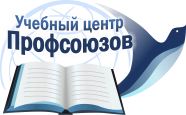 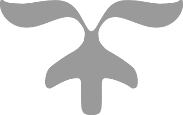 Класс УТ по результатам специальной оценки условий трудаКласс УТ по результатам специальной оценки условий трудаТрудовой Кодекс РФТрудовой Кодекс РФТрудовой Кодекс РФКласс УТ по результатам специальной оценки условий трудаКласс УТ по результатам специальной оценки условий трудаСт. 147 Доплата Мин. 4% тарифной ставки (оклада)Ст. 117 Доп. отпуск Мин. 7календарных днейСт. 92, 94Сокращение продолжительности рабочего времени не более 36ч. в неделюОптимальные условия трудаОптимальные условия трудане предусмотреноне предусмотреноне предусмотреноДопустимые условия трудаДопустимые условия трудане предусмотреноне предусмотреноне предусмотрено1 степени Вредные условия труданазначаетсяне предусмотреноне предусмотрено2 степениВредные условия труданазначаетсяназначаетсяне предусмотрено3 степениВредные условия труданазначаетсяназначаетсяпредусмотрена4 степениВредные условия труданазначаетсяназначаетсяпредусмотренаОпасные условия трудаОпасные условия труданазначаетсяназначаетсяпредусмотренаНарушенияСтатья КоАП РФНа должностное лицо, индивидуального предпринимателяНа юридическое лицоНарушения трудового законодательства и иных нормативных правовых актов, содержащих нормы трудового праваЧ. 1 ст. 5.27Предупреждение или штраф от 1000 до 5000 рублейПредупреждение или штраф от 30000 до 50000 рублейФактическое допущение к работе лицом, не уполномоченным на это работодателем, в случае, если работодатель отказывается признать отношения, возникшие между лицом, фактически допущенным к работе и данным работодателем, трудовыми отношениямиЧ. 3 ст. 5.27 КоАП РФДля граждан (не должностных лиц) - штраф от 3 000 до 5 000 руб.Для должностных лиц - штраф от 10 000 до 20 000 рублейНе предусмотреноУклонение от оформления или ненадлежащего оформления трудового договора, либо заключения гражданско-правового договора, фактически регулирующего трудовые отношения между работником и работодателемЧ. 4 ст. 5.27 КоАП РФДля должностных лиц - штраф от         10 000 до 20 000 руб.Для предпринимателей - штраф от 5 000 до 10 000 руб.Штраф от 50000 до 100000 рублейСовершение административного правонарушения, предусмотренного частью 1 ст. 5.27, лицом, ранее подвергнутым административному наказанию за аналогичное административное правонарушениеЧ. 2 ст. 5.27Для должностных лиц - штраф от 10000 до 20000 рублей или дисквалификация на срок от 1 года до 3 лет. Для предпринимателей - штраф от 10000 до 20000 рублейШтраф от50000 до 70000 рублейСовершение административных правонарушений, предусмотренных ч. 3 или 4 ст. 5.27 КоАП РФ, лицом, ранее подвергнутым административному наказанию за аналогичное административное правонарушениеЧ. 5 ст. 5.27 КоАП РФДля граждан - штраф 5 000 руб. Для должностных лиц - дисквалификация на срок от одного года до трех летДля предпринимателей - штраф от 30 000 до 40 000 руб.Штраф от100 000 до  200 000 рублейНевыплата или неполная выплата в установленный срок заработной платы, других выплат, осуществляемых в рамках трудовых отношений, если эти действия не содержат уголовно наказуемого деяния, либо установление заработной платы в размере менее размера, предусмотренного трудовым законодательствомЧ. 6 ст. 5.27 КоАП РФДля должностных лиц – предупреждение или штраф от 10 000 руб. до 20 000 руб.Для предпринимателей – штраф от 1 000 до 5 000 руб.Штраф от30 000 до  50 000 рублейСовершение административного правонарушения, предусмотренного ч. 6 ст. 5.27 КоАП РФ, лицом, ранее подвергнутым административному наказанию за аналогичное правонарушение, если эти действия не содержат уголовно наказуемого деяния.Ч. 7 ст. 5.27 КоАП РФДля должностных лиц – штраф от 20 000 руб. до 30 000 руб. или дисквалификация на срок от 1 до 3-ёх лет.Для предпринимателей - штраф от 10 000 до 30 000 руб.Штраф от50 000 до  100 000 рублейНарушение государственных нормативных требований охраны труда, содержащихся в федеральных законах и иных нормативных правовых актах российской ФедерацииЧ. 1 ст. 5.27.1Предупреждение или штраф от 2000 до 5000 рублейПредупреждение             илиштраф от50000 до 80000 рублейНарушение работодателем установленного порядка проведения специальной оценки условий труда на рабочих местах или ее не проведениеЧ. 2 ст. 5.27.1Предупреждение или штраф от 5000 до 10000 рублейПредупреждение или штраф от 60000 до 80000 рублейДопуск работника к исполнению им трудовых обязанностей без прохождения в установленном порядке обучения и проверки знаний требований охраны труда, а также обязательных предварительных (при поступлении на работу) и периодических (в течение трудовой деятельности) медицинских осмотров, обязательных медицинских осмотров в начале дня (смены), обязательных психиатрических освидетельствований или при наличии медицинских противопоказаний Ч. 3 ст. 5.27.1Штраф от 15000 до 25000 рублейШтраф от 110 000 до130 000 рублейНеобеспечение работников средствами индивидуальной защитыЧ. 4 ст. 5.27.1Штраф от 20000 до 30000 рублейШтраф от 130 000 до150 000 рублейСовершение административных правонарушений, предусмотренных частями 1-4 ст. 5.27.1, лицом, ранее подвергнутым административному наказанию за аналогичное административное правонарушениеЧ. 5 ст. 5.27.1Для должностных лиц – штраф от 30000 до 40000 рублей или     дисквалификация на срок от 1 года до 3 лет. Для предпринимателей - штраф от 30000 до 40000 рублей или административное приостановление деятельности на срок до 90 суток.Штраф от 100 000 до200 000 рублей или административное приостановление деятельности на срок до 90 сутокНевыполнение в установленный срок или ненадлежащее выполнение законного предписания должностного лица федерального органа исполнительной власти, осуществляющего федеральный государственный надзор за соблюдением трудового законодательства и иных нормативных правовых актов, содержащих нормы трудового праваЧ. 23 ст. 19.5Для должностных лиц – штраф от 30000 до 50000 рублей или     дисквалификация на срок от 1 года до 3 лет. Для предпринимателей - штраф от 30000 до 50000 рублей. Штраф от 100 000 до200 000 рублейХарактер допущенного нарушенияСтатья УК РФУголовная ответственностьНарушение требований охраны труда, совершенное лицом, на которое возложены обязанности по их соблюдению, если это повлекло по неосторожности причинение "тяжкого вреда" здоровью человекаЧ. 1 ст. 143 УК РФ- штраф до 400 тыс. руб. - или в размере заработной платы или иного дохода осужденного за период до 18 месяцев;    - либо обязательные работы на срок от 180 до 240;             - либо исправительные работы на срок до 2 лет; - либо принудительные работы на срок до 1 года; - либо лишение свободы на тот же срок с лишением права занимать определенные должности или заниматься определенной деятельностью на срок до 1 года или без такового.Деяние, предусмотренное "частью первой" настоящей статьи, повлекшее по неосторожности смерть человекаЧ. 2 ст. 143 УК РФ- принудительные работы на срок до 4 лет; - лишение свободы на тот же срок с лишением права занимать определенные должности или заниматься определенной деятельностью на срок до 3 лет или без такового.Деяние, предусмотренное "частью первой" настоящей статьи, повлекшее по неосторожности смерть двух или более лицЧ. 3 ст. 143 УК РФ- принудительные работы на срок до 5 лет; - либо лишение свободы на тот же срок с лишением права занимать определенные должности или заниматься определенной деятельностью на срок до 3 лет или без такового.Наименование СИЗПункт типовых нормЕдиница измеренияКоличество на годНаименование СИЗ№ сертификата или декларации соответствияВыданоВыданоВыданоВыданоВозвращеноВозвращеноВозвращеноВозвращеноВозвращенодатакол-во% износаПодпись получившего СИЗдатакол-во% износаПодпись сдавшего СИЗПодпись принявшего СИЗN п/пДата и время несчастного случаяФ.И.О. пострадавшего, год рождения, общий стаж работыПрофессия (должность) пострадавшегоМесто, где произошел несчастный случай (структурное подразделение)Индивидуальный номер рабочего места <**>Вид происшествия, приведшего к несчастному случаюОписание обстоятельств, при которых произошел несчастный случайN акта формы Н-1 (Н-1ПС) о несчастном случае на производстве и дата его утвержденияПоследствия несчастного случая (количество дней нетрудоспособности, инвалидный, смертельный исход)Принятые меры по устранению причин несчастного случая123455.1678910ДатаФамилия, Имя, Отчество инструктируемогоГод рожденияПрофессия, должность инструктируемогоНаименование производственного подразделения, в которое направляется инструктируемыйФамилия, инициалы, должность инструктирующегоПодписиПодписиДатаФамилия, Имя, Отчество инструктируемогоГод рожденияПрофессия, должность инструктируемогоНаименование производственного подразделения, в которое направляется инструктируемыйФамилия, инициалы, должность инструктирующегоинструктирующегоИнструктируемогоДатаФ.И.О. инструктируемогоГод рожденияПрофессия, должность инструктируемогоВид инструктажа (первичный, на рабочем месте, повторный, внеплановый)Причина проведения внепланового инструктажа123456Ф.И.О., должность инструктирующегоПодписиПодписиСтажировка на рабочем местеСтажировка на рабочем местеСтажировка на рабочем местеФ.И.О., должность инструктирующегоинструктирующегоинструктируемогоКоличество смен (с__  по__)Стажировку прошел (подпись рабочего)Знание проверил, допуск к работе произвел (подпись, дата)789101112№ п\пДата выдачиОбозначение (номер) инструкцииНаименование инструкцииКоличество выданных экземпляровФ.И.О. и должность (профессия) получателя инструкцииПодпись получателя инструкцииN п/пДатаНаименование инструкцииДата утвержденияОбозначение (номер)Плановый срок проверкиФ.И.О. и должность работника, производившего учетПодпись работника, проводившего учет12345678№Фамилия, Имя, ОтчествоНаименование подразделенияДолжность (профессия)Дата предыдущего присвоенияДата присвоенияПодписиПодписи№Фамилия, Имя, ОтчествоНаименование подразделенияДолжность (профессия)Дата предыдущего присвоенияДата присвоенияпроверяемогопроверяющегоΙ.Нормативные документы по охране труда2ΙΙ.Основная документация по охране труда на предприятиях. Делопроизводство2ΙΙΙ.Организация обучения безопасности труда41.Разработка инструкций по охране труда42.Проведение инструктажей по охране труда73.Обучение работников рабочих профессий94.Обучение руководителей и специалистов95.Проверка знаний требований охраны труда116.Охрана труда при работе с неэлектротехническим персоналом13ΙV.Специальная оценка условий труда141.Требования к комиссии по специальной оценке условий труда152.Льготы и компенсации за работу во вредных условиях труда (УТ)15V.Учет и расследование несчастных случаев16VΙ.Административная ответственность за нарушение требований охраны труда16VΙI.Уголовная ответственность за нарушение требований охраны труда19VΙΙI.Оказание первой помощи при несчастных случаях на производстве201.Первая помощь202.Набор для оказания первой помощи23IX.Требования пожарной безопасности241.Организационные требования242.Классификация пожаров. Средства пожаротушения25X.Приложения29Личная карточка учета выдачи СИЗФорма основных журналов по ОТ и ТБ:Журнал регистрации несчастных случаев на производствеЖурнал регистрации вводного инструктажаЖурнал регистрации инструктажа на рабочем местеЖурнал учета выдачи инструкций по охране труда для работниковЖурнал учета инструкций по охране труда для работниковЖурнал присвоения группы I по электробезопасности неэлектротехническому персоналуЛичная карточка учета выдачи СИЗФорма основных журналов по ОТ и ТБ:Журнал регистрации несчастных случаев на производствеЖурнал регистрации вводного инструктажаЖурнал регистрации инструктажа на рабочем местеЖурнал учета выдачи инструкций по охране труда для работниковЖурнал учета инструкций по охране труда для работниковЖурнал присвоения группы I по электробезопасности неэлектротехническому персоналуЛичная карточка учета выдачи СИЗФорма основных журналов по ОТ и ТБ:Журнал регистрации несчастных случаев на производствеЖурнал регистрации вводного инструктажаЖурнал регистрации инструктажа на рабочем местеЖурнал учета выдачи инструкций по охране труда для работниковЖурнал учета инструкций по охране труда для работниковЖурнал присвоения группы I по электробезопасности неэлектротехническому персоналу